INSTITUTO ESTATAL DE EDUCACION PÚBLICA DE OAXACA.
ESCUELA NORMAL BILINGÜE E INTERCULTURAL DE OAXACA.
CCT. 20DNL0001R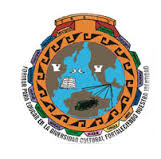 ´´Teorías de aprendizaje´´Presenta: Nérida Dalila Ambrosio AntonioSemestre: 2°                   Grupo: 101 primariaDocente: Soledad sucedaWATSONTHORNDIKESKINERPIAGETVIGOTSKYAUSBELLTeoría Aprender haciendo en forma de juegoEstimulo-respuesta La teoría del aprendizaje y enseñanza.Teoría de orden epistemológico, busca describir y explicar la naturaleza del conocimiento y cómo este se construye.Teoría cognitiva y lingüísticaTeoría del aprendizaje significativo Concepto de aprendizaje Se desprende de la idea de la naturaleza del hombre, expresión de la actividad divina El aprendizaje, es el resultado de asociaciones formadas entre estímulos y respuestas.La finalidad de la psicología es predecir y controlar la conducta de los organismos individuales.No es espontaneo, sino es el resultado de los procesos de asimilación, acomodación, equilibrarían para adaptarse al medio cognoscente que lo rodea Se coordina con el desarrollo del niño a través de la zona de desarrollo próximoEl conocimiento verdadero solo puede nacer cuando los nuevos contenidos tienen un significado  a la luz de los conocimientos que ya se tiene.Rol del aprendiz Cree firmemente en la actividad y creatividad humana, en la bondad natural del hombreEspera que el profesor le de la información y le indique las tareas que debe realizar. Para aprender depende de los estímulos que recibe del exterior. Aprende gracias a la memorización y a la repetición aunque no asimile los conceptos.El niño por naturaleza es egocéntrico, egoísta en el sentido que no le gusta prestar sus juguetes y se apropia del de sus compañeros. Debe ser visto como un ente social, protagonista y producto de las múltiples interacciones sociales en los que se involucra a lo largo de la vida escolar y extraescolarIncorpora  lo aprendido al conocimiento que ya posee y lo transforma en un nuevo conocimiento.Rol del docente El maestro debe dirigir, encausar pero sin dañar jamás la naturaleza misma del educandoConsiste en modificar las conductas de sus alumnos en el sentido deseado.Dirige todo el proceso de enseñanza  aprendizaje diseñando el proceso de estímulo-respuesta y los refuerzos. Castigos o estímulos adecuados.  Es un promotor del desarrollo y de la autonomía de los educandos, ayuda al educando a construir su propio conocimiento, guiándolo para que ese conocimiento sea fructífero.Es de importancia fundamental para el desarrollo cognoscitivo y sociocultural.Es un facilitador del aprendizaje sobre la base de las ideas previas de los alumnos, investigador de los procesos en el aula .Evaluación  Es cuantitativa, se basa en técnicas que cuantifican las respuestas y obtienen un resultado. Lograr que los educados alcance un pensamiento racional y una autonomía moral e intelectual.